FRIDAY, 14 OCTOBER 2022WELCOME TO TERM 4Dear parents and carers,I would like to welcome all families back in the school for term 4. It is welcoming to see some beginnings of spring and hopefully more warm weather ahead. This reminds us that during term 4 children are required to wear a broad brimmed sun safe hat whilst playing outside the fenced areas at break times. We have sufficient shade areas within the fenced area for children to access at any time outside. The school has a uniform shop in the front office. If you would like to purchase a hat, please come and see what is in stock. As you will see on our attached calendar, there is a busy term ahead with a range of events planned from preschool through to the seniors. All notes associated with these events will be shared via email and on Seesaw. One of the key P&C events that was first advertised at the end of last term, is the Colour Explosion run happening at school on Friday, 11 November. Please visit this link for more information https://australianfundraising.com.au/Please see the attached information as all fundraising will be happening online with many prizes to win.  Funds raised during this event will be to support some upgrades to the environment within the school. PRESCHOOL-YEAR 2 PARENT WORKSHOPSThis term we will be providing two workshops aimed at the early years for parents wishing to learn how to best support their child in reading. These workshops will be later in the term in early November.COVID MEASURES CHANGESAs always, the safety and wellbeing of our staff and students remains a key priority for the Education Directorate and significant efforts are being made to ensure schools remain safe, positive, and inclusive environments for everyone. As you are aware in the community ACT Government has eased many restrictions regarding COVID measures. This has also been applied to schools.  
Schools are now no longer required to send general notifications (emails) to parents and carers regarding positive cases at school unless the risk of exposure is high. Visitors, staff and students must still notify the school if they have been in attendance while infectious. Over the break you would have received information that face masks are no longer required for ACT Public Transport including ACT Public Schools. This applies to staff, students and visitorsACT Health continues to encourage people to wear a mask, however in schools mask wearing is a personal choice, and staff can continue to wear one at any time if they wish. Masks will continue to be provided to schools for use as needed. In addition, Rapid Antigen Tests (RATs) will continue to be available to all ACT schools and will be provided to staff and students as needed.In summary the current changes besides mask wearing don’t impact the operations of the school from term 3 and parents being in the school. Please always check the ACT Health COVID-19 website for the latest advice.SAFETY WEBINARS FOR ALL ACT PUBLIC SCHOOL PARENTS AND CARERS IN TERM 4The Education Directorate’s eSafety team delivers webinars for parents and carers to learn how to help their child develop eSafety knowledge and skills. The webinars are updated each semester, and attendees can register using the information in the attached flyers. The eSafety team will deliver the following webinars in term 4:Parent and Carer eSafety for secondary schools – Tuesday, 25 October from 6:00 pm to 7:00 pmParent and Carer eSafety for primary schools – Thursday, 27 October from 6:00 pm to 7:00 pmPlease see the attached flyer for the registration code. STAFF PLANNING DAYS IN TERM 4The Education Directorate has provided schools with two pupil free days this term. These are provided to support schools in preparing and working on assessment and school reports for end of year. The dates for the pupil free days are Friday, 28 October and Monday, 28 November. These are designated clearly on the events calendar. FACE AND COMMUNITY ENGAGEMENT NEWS-PARENTING COURSESOur Family & Community Engagement Coordinator Cate Robson is a trained facilitator of both Tuning In To Kids and Circle of Security parenting courses. Both of these courses are evidence-based and child-centred. Last term we ran the first Circle of Security group with 8 participants, all of whom provided positive feedback about the parenting skills they learnt and their general experience of being part of the group. Circle of Security is based on attachment theory. This term we will be running Tuning in to Kids which focuses on emotion coaching and building emotional intelligence in children and adolescents. This group is now full, but both of these programs will be offered in 2023. New courses are advertised on Seesaw and our school’s Facebook page, but you can also email cate.robson@ed.act.edu.au for further information. P & C NEWSCOLOUR EXPLOSION SCHOOL FUN RUNThis term, we are hosting a Colour Explosion School Fun Run to help us fundraise for the Charles Conder Preschool Outdoor Environment upgrade. We will be hosting our Colour Explosion School Fun Run on Friday, 11 November 2022 from 1.40pm to 3.00pm.  Please ensure your child brings a WHITE shirt to wear during the Fun Run.  They will be covered in non-toxic, biodegradable colour powder from head to toe! Early week Preschool classes, including Tharwa are more than welcome to join us in the afternoon and participate in the Colour Run fun, but will need to have parent or guardian present for the duration of the event. We will provide further updates and reminders in the weeks leading up to the event. BOOK CLUBIssue 7 of book club have gone home with students this week.  It is a bumper issue full of good ideas for Christmas.  Orders are due by Friday, 21 October and can be made online via the scholastic LOOP website or by placing the correct money and order form in an envelope in the red P&C box at the front office. BUNNINGS SAUSAGE SIZZLE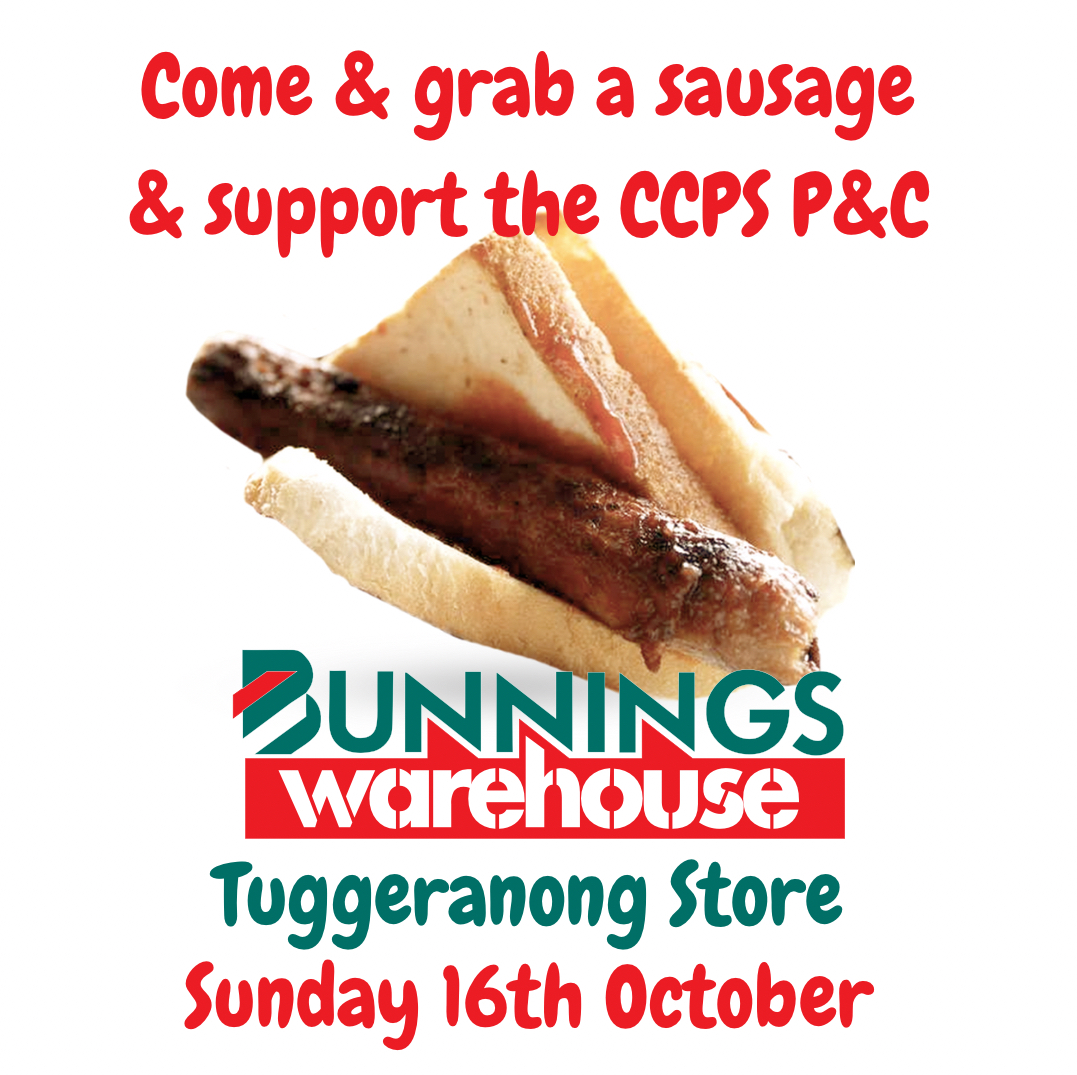 Jason WalmsleyPrincipal